   	«УТВЕРЖДАЮ»Директор МОУ «Дашковская СОШ»В.В.Горшков________________2023 годаПОЛОЖЕНИЕо проведении открытых соревнований МОУ «Дашковская СОШ» по мини-ориентированию «Лабиринт», посвященных Дню города.Цели и задачи:– привлечение учащихся к систематическим занятиям прикладным видам спорта;- популяризация туристско-массовых мероприятий;- обучение и совершенствование навыков ориентирования;- привлечение участников к ЗОЖ.Организаторы соревнований:МОУ «Дашковская СОШ», при содействии: СТК «Следы», skalodrom.Space, клуб спортивного ориентирования и туризма г. Протвино «Пилигрим». Главный судья- Рычкова Инна Валерьевна.Время и место проведения.Соревнования проводятся 09 сентября 2023 года в МОУ «Дашковская СОШ» на территории стадиона.Старт будет открыт с 11.00 до 14.00. Начальная школа и гостевые команды - старт с 11 до 12, средняя и старшая школа - старт с 12 до 13. Участники, не подавшие предварительную заявку, стартуют с 13.00 до 14.00Участники соревнований.В соревнованиях могут принимать участие учащиеся 1-11 класса МОУ «Дашковская СОШ», родители, а также гостевые команды. От класса приглашаются НЕ МЕНЕЕ 10 участников.Участники соревнований должны не иметь медицинских противопоказаний к занятиям физической культурой; быть в спортивной одежде по погоде, иметь не скользкую обувь без каблуков и шпилек. Предварительная заявка.Предварительная заявка подается с 05.09.23 до 07.09.23 не позднее 21.00 на сайте orgeo.ru, при возникающих вопросах по предварительной заявке можно проконсультироваться с Рычковой И.В. (89265847468).            Все участники, не заявившиеся предварительно, стартуют после 13.00 часов.Правила соревнований.Мини – ориентирование – представляет собой геометрическую фигуру с лабиринтом, ограниченную маркировкой. В лабиринте поставлено множество контрольных пунктов - КП. Участнику дается план, на котором изображен лабиринт и местоположение индивидуально его КП, и электронный  чип.   Участник должен быстро и без ошибок отметиться на ВСЕХ контрольных пунктах в правильном порядке. Отметка электронная SFR. Чип выдается в палатке регистрации, затем на старте участник производит очистку чипа, отмечается на стартовой станции, пробегает дистанцию, производя отметку на СВОИХ КП, затем участник ОБЯЗАН пройти через финишную отметку, считать результат с чипа в  палатке регистрации, СДАТЬ арендованный чип. Стартовый и финишный коридор с одной стороны.  	Электронная система воспринимает как неверную отметку:- неправильно отмеченное КП (не свое) - неправильный порядок взятия КП (не по обозначенному в плане порядку)ТАКЖЕ УЧАСТНИК ДИСКВАЛИФИЦИРУЕТСЯ, ЕСЛИ  замечено- движение через стенки лабиринта - не спортивное  поведение - бранные выражения Определение результатов и победителей.Результат участника определяется правильно собранных ВСЕХ  КП и наименьшему времени на дистанции.Победители определяются отдельно в каждой возрастной группе МЖ 2005-2006, МЖ 2007-2008, МЖ 2009-2010, МЖ 2011- 2012, МЖ2013-2014, МЖ2015-2016, МЖ 2017 и моложе,  , а также в номинации родители-дети, взрослые МЖ 1988-2004, ветераны МЖ 1987 и старше.НаграждениеКаждый участник соревнования получает на финише сладкий приз. По результатам соревнований в каждой возрастной группе награждаются первые 3 места отдельно среди девочек и мальчиков грамотами. 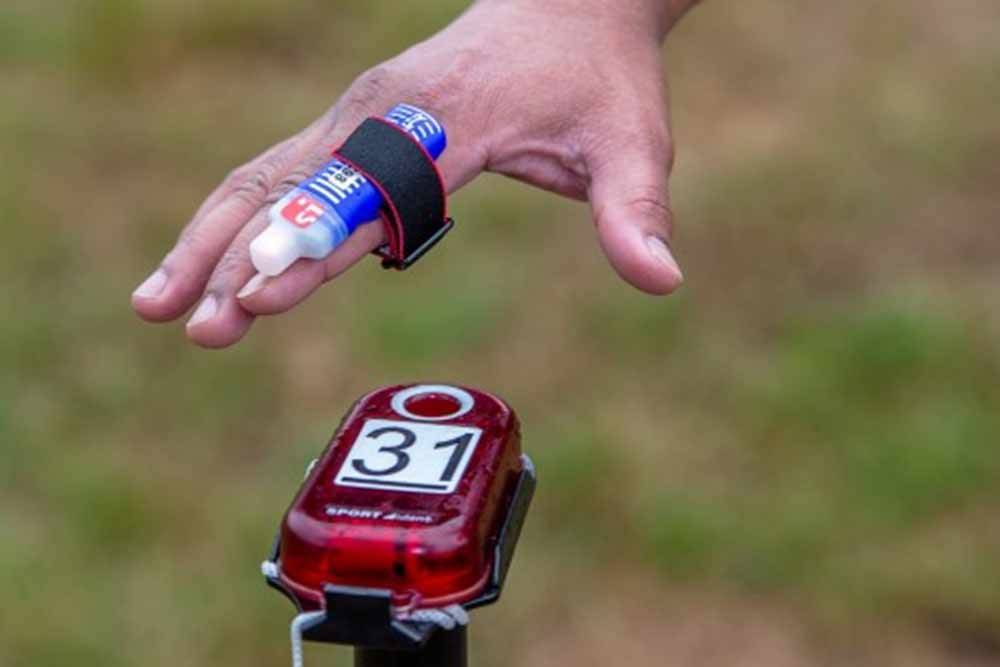 	Станция электронной отметки КП с ЧИПАМИ. Отметка производится простым нажатием пальцем на кружок на станции, чип, закрепленный на пальце, подает световой и звуковой сигнал, что означает, что отметка произошла.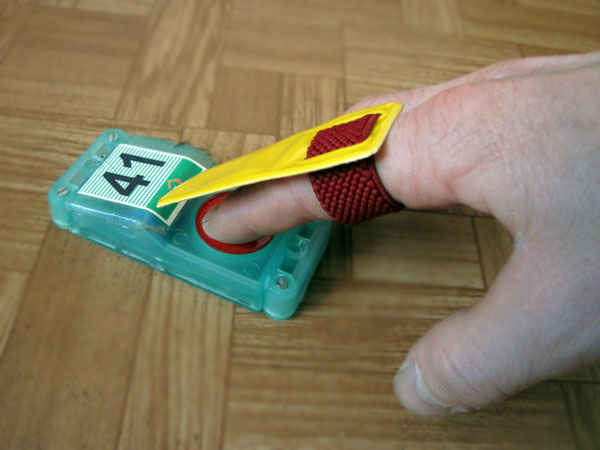 